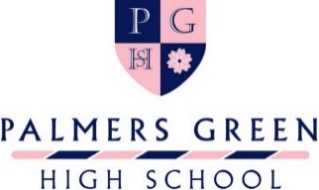 11+ SPORT SCHOLARSHIP APPLICATION FORMBefore completing this form, please read the Sport Scholarship information document that explains the full assessment process and the expectations of an award holder. Please complete and return this form to Admissions on office@pghs.co.uk by Friday 31st December 2021.Practical session and interviews will be held in January and February 2022.The table below is for you to detail your daughter’s interest and achievements in Sport. Please do not be overly concerned if some of the rows remain blank, we are very aware that available experience differs widely between schools. Your daughter is required to submit a supporting statement, of no more than 500 words, outlining why they should be considered for a Sport Scholarship. This should be submitted by email to office@pghs.co.uk for the attention of the Head of PE by Friday 31st December 2021.With your application form, please enclose a short reference from a Sports Coach or PE teacher.Daughter’s NameCurrent SchoolCandidates will be assessed on their all-round sporting performance and potential. However, it would be helpful to know which sport(s) your daughter currently participates in. Please indicate this using the list below.Candidates will be assessed on their all-round sporting performance and potential. However, it would be helpful to know which sport(s) your daughter currently participates in. Please indicate this using the list below.Candidates will be assessed on their all-round sporting performance and potential. However, it would be helpful to know which sport(s) your daughter currently participates in. Please indicate this using the list below.Y/NLeave Blank and give further details in the next sectionAthleticsLeave Blank and give further details in the next sectionFootballLeave Blank and give further details in the next sectionGymnasticsLeave Blank and give further details in the next sectionNetballLeave Blank and give further details in the next sectionSwimmingLeave Blank and give further details in the next sectionOther (please list other sports and give further details in the next section)Please give details of all sports and teams that your daughter has participated in at school over the last two years.Please give details of all sports clubs or sports development groups that your daughter has been involved in out of school over the last two years.Please give details of your daughter’s County, Regional or National representation if applicable.Please give details of any sports training schedules your daughter is currently participating in.Please add here any other information that you feel is relevant to this application.Parent NameParent Signature